Construeer een tetraëder in een tetraëder		(versie 20210917)Construeer een gelijkzijdige driehoek (zie meetkunde 7e klas).Teken de basislijn waarop AB komt een klein beetje schuin. Dat helpt bij het perspectief!Neem voor de basis AB bijv. 12 cm.Ga met je potlood naar ietsje links van de helft van AB, bijv. 5cm rechts van A. zet daar op AB een klein streepje. Vanuit dat punt nog ¼ van 5cm dus 1 1/4cm omhoog, Zet daar een stip. Dat is punt D.Verbind D met A, B en C, maar dat zijn achterliggende lijnen, dus stippelen!Construeer in de 4 driehoeken de zwaartepunten → E, F, G, HVerbind de vier zwaartepunten met elkaar en er verschijnt een kleine tetraëder, maar ondersteboven.Opmerking:Zoals de hexaëder en de octaëder elkaars duale zijn, zo is de tetraëder duaal met zichzelf. Dat komt, omdat de tetraëder zowel 4 grensvlakken, als 4 hoekpunten heeft en 6 ribben.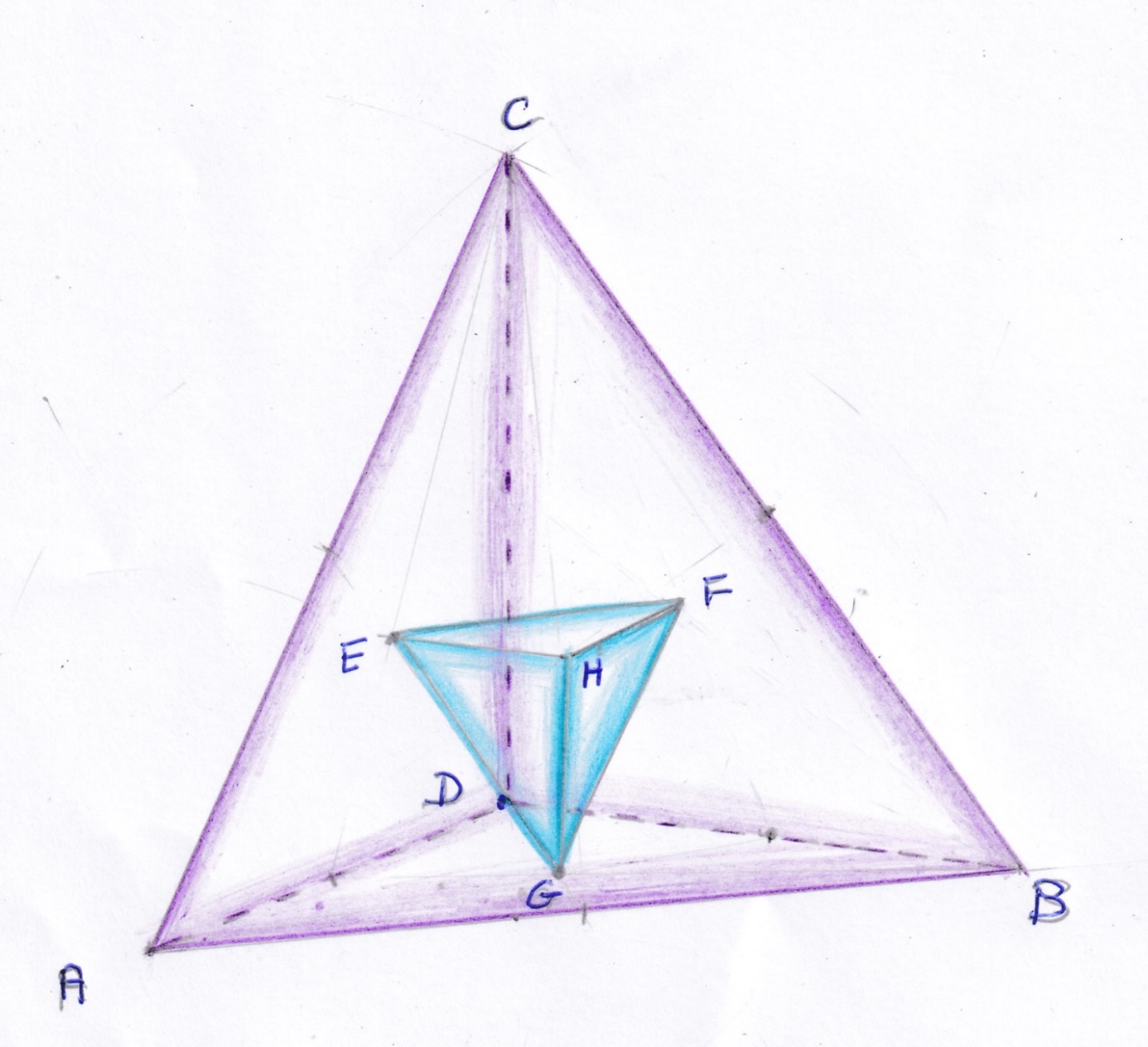 0-0-0-0-0